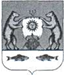 Российская ФедерацияНовгородская область Новгородский районАдминистрация Савинского сельского поселенияПОСТАНОВЛЕНИЕот 16.02.2022  № 152д. СавиноО наименовании улицы в д.Савино Савинского сельского поселения	В соответствии с Федеральным законом от 06.10.2003 №131- ФЗ «Об общих принципах организации местного самоуправления в Российской Федерации», Постановлением Правительства РФ от 19 ноября 2014 года №1221 «Об утверждении Правил присвоения, изменения и аннулирования адресов», Уставом Савинского сельского поселенияПОСТАНОВЛЯЮ:         1. Новой улице в кадастровом квартале 53:11:1500305, расположенной слева от автомобильной дороги Савино-Селищи, присвоить адрес: Российская Федерация, Новгородская область, Новгородский муниципальный район, Савинское сельское поселение, д.Савино, улица Дачная.                         2. Опубликовать настоящее постановление в печатном издании «Савинский вестник» и разместить на официальном сайте Савинского сельского поселения в сети Интернет.  Глава сельского поселения                                                   А.В.Сысоев